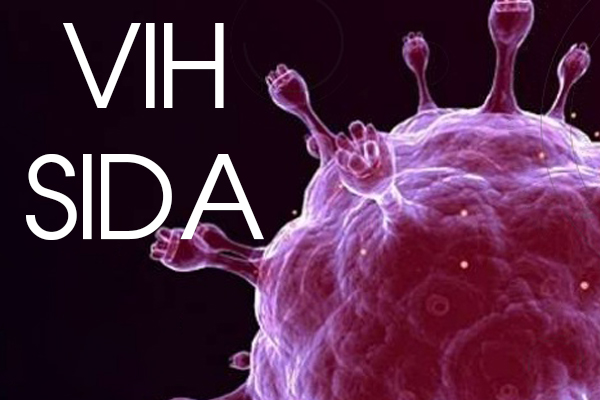 es el virus que causa el síndrome de inmunodeficiencia adquirida (sida). Cuando una persona se infecta con VIH, el virus ataca y debilita al sistema inmunitario. A medida que el sistema inmunitario se debilita, la persona está en riesgo de contraer infecciones y cánceres que pueden ser mortales. Cuando esto sucede, la enfermedad se llama sida. Una vez que una persona tiene el virus, este permanece dentro del cuerpo de por vida.Clasificación del riesgo al que pertenece:AgentesBiológicos delGrupo de riesgoRiesgo deInfecciónNivel de riesgoTratamiento4Provocan una enfermedad grave constituyen un serio peligro para los trabajadoresAlto No conocido en la actualidad 